Stay With MeSam Smith, James Napier, William Phillips, Tom Petty, Jeff Lynne 2014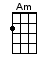 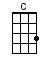 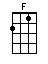 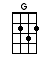 INTRO:  / 1 2 3 4 /[Am]  ↑ [F]  ↑ / [C] /[Am]  ↑ [F]  ↑ / [C] /[Am] Guess it’s true, I’m not [F] good at a one-night [C] stand[Am] But I still need [F] love ‘cause I’m just a [C] man[Am] These nights never [F] seem to go to [C] plan[Am] I don’t want you to [F] leave, will you hold my [C] hand?CHORUS:Oh won’t you [Am] stay [F] with [C] me?‘Cause you’re [Am] all [F] I [C] needThis ain’t [Am] love it’s [F] clear to [C] see, but [G] darling[Am] Stay [F] with [C] me[Am] Why am [F] I so emotion-[C]al?[Am] No it’s not a good [F] look, gain some self-con-[C]trol[Am] And deep down I [F] know this never [C] works[Am] But you can lay with [F] me so it doesn’t [C] hurtCHORUS:Oh won’t you [Am] stay [F] with [C] me?‘Cause you’re [Am] all [F] I [C] needThis ain’t [Am] love it’s [F] clear to [C] see, but [G] darling[Am] Stay [F] with [C] meWhoa-oh-oh-[Am]oh, oh-[F]oh, oh-[C]ohWhoa-oh-oh-[Am]oh, oh-[F]oh, oh-[C]ohWhoa-oh-oh [Am]oh, oh-[F]oh, oh-[C]oh, whoa-[G]oh-oh[Am] Oh, oh-[F]oh, oh-[C]ohOh, won’t you [Am] stay [F] with [C] me?‘Cause you’re [Am] all [F] I [C] needThis ain’t [Am] love it’s [F] clear to [C] see, but [G] darling[Am] Stay-ay-ay-ay-[F]ay with [C] meOh won’t you [Am] stay [F] with [C] me?‘Cause you’re [Am] all [F] I [C] needThis ain’t [Am] love it’s [F] clear to [C] see, but [G] darling[Am] Stay [F] with [C] mewww.bytownukulele.ca